 Інформаціяпро педагога-наставника обдарованої дитини(для обласного банку)1.Прізвище, ім'я, по батькові педагога –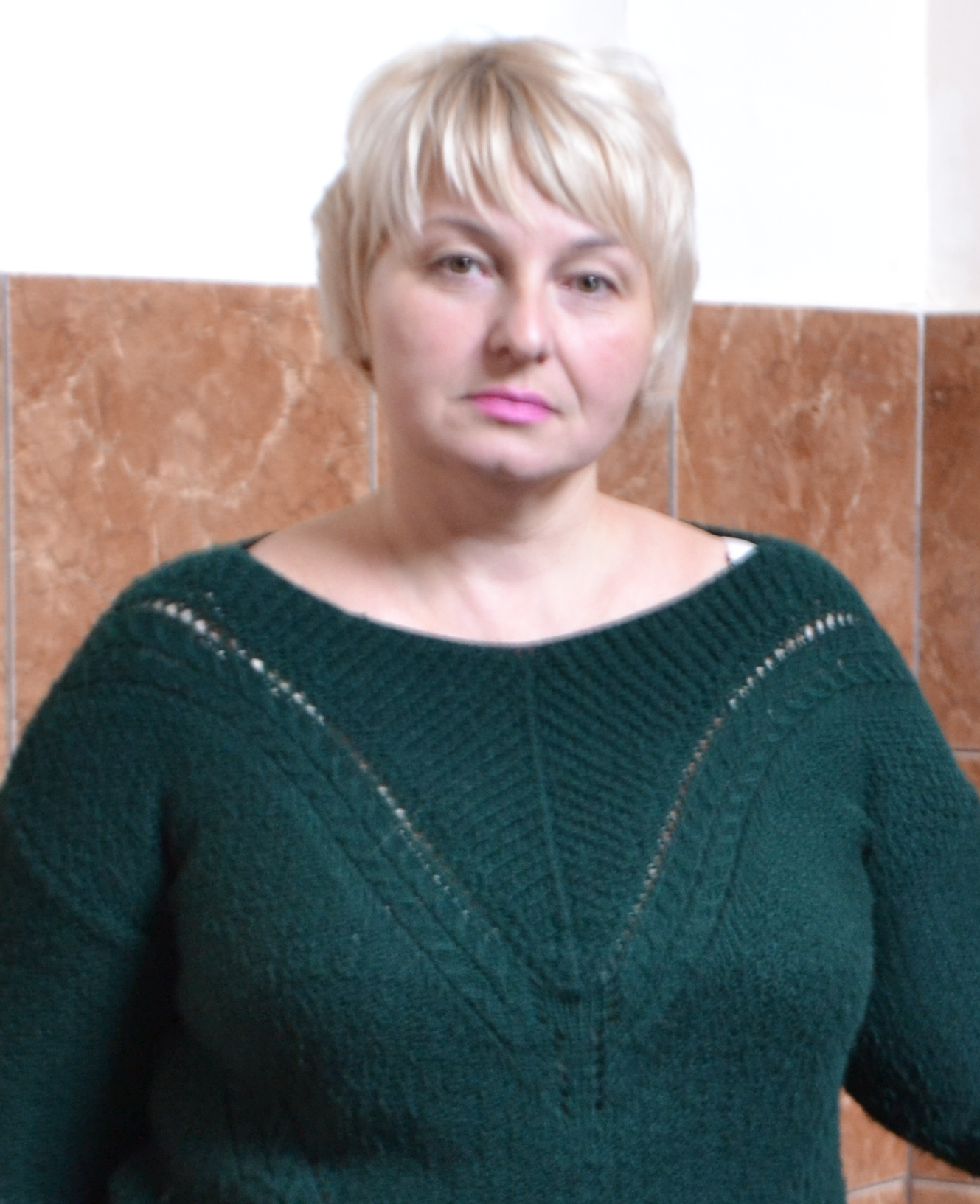    Матюха Наталія Віталіївна2. Повна дата народження - 16.04.1970р.3. Повна назва навчального закладу, де працює –    Багатопрофільна гімназія Покровської міської ради4. Предмет, який викладає - українська мова і література5. Загальний стаж – 29  років6. Педагогічний стаж – 29  років7. Категорія, звання, нагороди – вища категорія, звання "старший учитель"8. Вид обдарованості, яку розвиває (інтелектуальна, практично-перетворювальна, художньо-естетична, психомоторна) (підкреслити)9.Педагогічне кредо: "Якщо ми хочемо, щоб дитина щось засвоїла, то треба це втілити в діяльність самої дитини." (Венгер).10. Особисті досягнення вчителя: участь у конкурсі "Творчий учитель - обдарований учень ". Номінація: розвивальний урок (сертифікат), майстер-клас "Відіома як активна форма навчання на уроці узагальнення вивченого", керівник міського семінару - практикуму "Управління творчим потенціалом учнів засобами інформаційно - комп'ютерних технологій на уроках української мови та літератури", (2010-2017 рр.) та інш.11. Досягнення за 2 навчальні роки (підготовка переможців та призерів олімпіад, конкурсів, змагань тощо)В. о. директора              Н.Б.Авер'яноваНавчаль -ний рікМіський  рівеньМіський  рівеньОбласний рівеньОбласний рівеньВсеукраїнський рівеньВсеукраїнський рівеньНазва заходуРезуль-   татНазва заходуРезуль-татНазва заходуРезультат2017 - 2018Міський етап Всеукраїнської олімпіади з української мови і літератури,Мерзлікіна Є.,8 класАнтипенко О., 10 клас;Міський етап обласного конкурсу ораторського мистецтва "Заговори, щоб я тебе побачив",Контарьова А., 10 класІІІ місцеІІІ місцеІ місце Обласний конкурс ораторського мистецтва "Заговори, щоб я тебе побачив",Контарьова А.,10 класІІІ місце2018 - 2019Міський етап Всеукраїнської олімпіади з української мови і літератури,Мерзлікіна Є.,9 класАнтипенко О., 11 клас;ІІІ місцеІІ місце